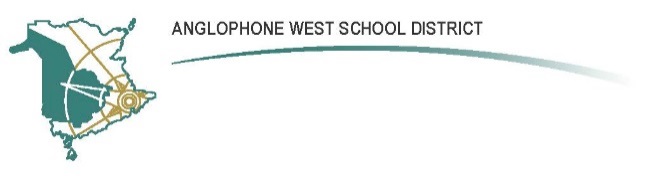 Park Street Elementary SchoolFrederictonParent School Support Committee MinutesMarch 31, 2021Park Street SchoolCall to Order: 6:31pmApproval of the Agenda: Agenda approved.Approval of the Minutes from Previous Meeting: Minutes from January 27, 2021, approved. New Business:Community Garden (Kelly)There is interest from surrounding neighbors to revitalize the existing garden at PSS. PSS has applied for grants in the past. Planned to do more around the outdoor classroom; however that has fallen off due to Covid-19.Anyone interested in revitalizing the garden can reach out to Mr. Meesters. Traffic safety at Longwood and MacDonald (Anthea)Anthea absent, item to be brought forward for discussion at the next meeting.Bill 35 – teachers doing psych assessments (Ana Sofia)Concerns by many parties with teachers conducting assessments that should be done by psychologists.PSS receives information from the District on policy changes and specific information on this issue has not been provided. Budget (Matt)Have previously used PSSC budget towards Fresh Grade.Item to be added to the agenda for a vote at the next meeting.Reports:DEC (Sean Winslow)Report not available.Home and School (Sonya Ward)Recipe book fundraiser has been put on hold until next year.Focusing on weekly hot lunch program.Principal’s Report (Rien Meesters)Policy 713 “Sexual Orientation and Gender Identity”: Powerpoint presentation on the new policy was presented by Mr. Meesters. The policy is available on the ASD-W website.  Grade 5 Celebration: Committee has been formed and is exploring options that work within the Covid-19 restrictions.Next Meeting Dates: 2021 - April 28, and May 26Adjournment: 7:24 pm                                        Matt Stainforth 					March 31, 2021    PSSC Chair			            	Date                Sonya Ward  					March 31, 2021                                        PSSC Acting Secretary				DatePSSC Members Present:Matt StainforthSonya WardMel LangilleAna SofiaKelly StainforthNicole JohnsonAbsent:Upkar RastogiJulie PetersonAnthea PlummerSchool/DEC Representation Present:Rien Meesters, PrincipalTessa Walsh, TeacherAngela D’Entremont